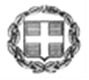  ΕΛΛΗΝΙΚΗ ΔΗΜOΚΡΑΤΙΑ                                                                       Ημ/νία.: 24/02/2023ΝΟΜΟΣ ΑΤΤΙΚΗΣ                                                                                       Αρ. Πρωτ.: 3408ΔΗΜΟΣ ΡΑΦΗΝΑΣ ΠΙΚΕΡΜΙΟΥΔΙΕΥΘΥΝΣΗ ΟΙΚΟΝΟΜΙΚΗΣ ΔΙΑΧΕΙΡΙΣΗΣΤΜΗΜΑ ΕΣΟΔΩΝ & ΠΕΡΙΟΥΣΙΑΣ                           ΔΙΑΚΗΡΥΞΗ ΔΗΜΟΠΡΑΣΙΑΣ ΓΙΑ ΤΗΝ ΕΚΜΙΣΘΩΣΗ ΠΕΡΙΠΤΕΡΟΥ                                        Ο ΔΗΜΑΡΧΟΣ ΡΑΦΗΝΑΣ ΠΙΚΕΡΜΙΟΥΈχοντας υπόψη:1. το Π.Δ. 270/81, (ΦΕΚ Α' 77/30-3-81)2. Τις διατάξεις του Ν. 1044/19713. Τις διατάξεις του αρ. 27 του Ν. 4325/20154. Τις διατάξεις του άρθρου Πρώτου, παρ. 10, υποπαράγραφος ΣΤ2 του Ν. 4093/20125. Τις διατάξεις των άρθρων 2 και 3 του ν. 3919/20116. Τις διατάξεις του άρθρου 76 του Ν. 4257/20147. Τις διατάξεις του Ν. 3852/2010 όπως τροποποιήθηκαν με το Ν. 45555/2018 και ισχύουν8. Τις διατάξεις του Κώδικα Δήμων και Κοινοτήτων (Ν. 3463/2006)9. το ΦΕΚ. 15114/2010 ,τεύχος Α.Ε10. την υπ.αριθμ. 298/2019 απόφαση Δ.Σ δήμου Ραφήνας-Πικερμίου περί «Καθορισμού θέσεων λειτουργίας περιπτέρων στην πόλη της Ραφήνας» με ΑΔΑ:ΩΓΥ3Ω16-ΥΔΨ11. την υπ. αριθ. 35/2023 απόφαση της Οικονομικής Επιτροπής του δήμου Ραφήνας-Πικερμίου περί απόφασης έγκρισης των όρων της διακήρυξης για την εκμίσθωση περιπτέρου με ΑΔΑ: ΡΕ6ΠΩ16-ΤΛΙ .                                                              ΠΡΟΚΗΡΥΣΣΟΥΜΕδημοπρασία πλειοδοτική, φανερή και προφορική για την εκμίσθωση της παραχώρησης του δικαιώματος χρήσης θέσης περιπτέρου, το οποίο περιγράφεται παρακάτω και καλούμε τους ενδιαφερόμενους να εκδηλώσουν ενδιαφέρον.1) Περιγραφή του ακινήτουΈκταση: 04,00 τ.μ με επιπλέον 21,00τ.μ περιβάλλοντα χώροΟικισμός: ΡαφήναΔήμος: Ραφήνας-ΠικερμίουΟδός: Πλατεία Πλαστήρα (έναντι αφετηρίας ταξί)Όρια: Δημοτική Κοινότητα ΡαφήναςΕίδος: ΠερίπτεροΣτην συγκεκριμένη θέση περιπτέρου θα τοποθετηθεί μεταλλικός οικίσκος εμβαδού έως 04,00 τετραγωνικά μέτρα δυνατότητα ηλεκτροδότησης (η κατανάλωση θα βαρύνει τον εκμισθωτή, η εγκατάσταση του μετρητή κατανάλωσης θα βαρύνει τον δήμο).Ο περιβάλλων την θέση περιπτέρου κοινόχρηστος χώρος, που μπορεί να παραχωρηθεί στο μισθωτή ανέρχεται σε έως 21,00 τ.μ.2) Τρόπος Διενέργειας της ΔημοπρασίαςΗ δημοπρασία είναι πλειοδοτική φανερή και προφορική, διεξάγεται δε στην Ελληνική γλώσσα κατά την ορισθείσα ημέρα και ώρα που αναφέρεται παρακάτω. Η δημοπρασία μπορεί να συνεχιστεί και πέραν της οριζόμενης στη διακήρυξη ώρας, εφ' όσον εξακολουθούν άνευ διακοπής οι προσφορές. Για τη συνέχιση της δημοπρασίας και πέραν της οριζόμενης ώρας αποφασίζει η Επιτροπή διενέργειας της δημοπρασίας, η απόφαση της οποίας καταχωρείται στα πρακτικά.Οι προσφορές των πλειοδοτών αναγράφονται στα πρακτικά κατά σειρά εκφωνήσεως μετά του ονοματεπωνύμου του πλειοδότη. Πάσα προσφορά είναι δεσμευτική για τον εκάστοτε πλειοδοτούντα, ηδέσμευση δε αύτη μεταφέρεται αλληλοδιαδόχως από τον πρώτο στους ακόλουθους και επιβαρύνει οριστικώς τον τελευταίο πλειοδότη.Αν κάποιος πλειοδοτεί για λογαριασμό άλλου, οφείλει να δηλώσει τούτο προς την επί της δημοπρασίας επιτροπή, προ της ενάρξεως του συναγωνισμού, παρουσιάζοντας και το προς τούτο νόμιμο πληρεξούσιο έγγραφο, αλλιώς θεωρείται ότι μετέχει για δικό του λογαριασμό.Κάθε προσφορά οφείλει να είναι κατά 10,00 € τουλάχιστον μεγαλύτερη της προηγουμένης και είναι δεσμευτική για τον υποψήφιο πλειοδότη. Η δέσμευση αυτή μεταβαίνει, αλληλοδιαδόχως, από τον πρώτο στους ακολούθους και επιβαρύνει οριστικά τον τελευταίο πλειοδότη. Η διενέργεια της δημοπρασίας, η κατακύρωση και έγκριση του αποτελέσματος και η κατάρτιση της σύμβασης διέπεται από τις διατάξεις του Π.Δ. 270/1981. Η έγκριση των πρακτικών της δημοπρασίας και η κατακύρωση του αποτελέσματος ανήκουν στην ελεύθερη κρίση της Οικονομικής Επιτροπής. Ο Δήμος δεν έχει καμία απολύτως ευθύνη για αποζημίωση του τελευταίου μειοδότη, σε περίπτωση που δεν εγκριθούν τα πρακτικά όπως και για τυχόν καθυστέρηση της έγκρισης αυτών. Η Οικονομική Επιτροπή έχει τη δυνατότητα, αν το αποτέλεσμα της δημοπρασίας που θα επιτευχθεί δεν είναι ικανοποιητικό για το Δήμο, να μην εγκρίνει τα πρακτικά αυτά, οπότε η δημοπρασία θα επαναληφθεί. Η δημοπρασίαεπαναλαμβάνεται με τον τρόπο που ορίζει το άρθρο 6 του Π.Δ. 270/1981.Η απόφαση της επί της δημοπρασίας επιτροπής περί αποκλεισμού ενδιαφερομένου να συμμετάσχει στη δημοπρασία, επειδή δεν πληρεί τους υπό της οικείας διακηρύξεως προβλεπόμενους όρους, αναγράφεται στα πρακτικά. Τα πρακτικά της δημοπρασίας συντάσσονται εφ' απλού χάρτου.Μετά την λήξη της δημοπρασίας τα πρακτικά υπογράφονται από την Επιτροπή διενέργειας της δημοπρασίας και από τον τελευταίο πλειοδότη και τον εγγυητή αυτού. Αν κάποιος από αυτούς είναι αγράμματος, υπογράφει άντ' αυτού άλλος, βάσει, ειδικού νομίμου πληρεξουσίου η δύο πρόσωπα εκ των παρισταμένων κατά την διενέργεια της δημοπρασίας, τα οποία καλεί ή Επιτροπή διενέργειας της δημοπρασίας και τα οποία βεβαιώνουν στο πρακτικό της δημοπρασίας ότι ό τελευταίος πλειοδότης ή ο εγγυητής του δήλωσε άγνοια γραμμάτων.3) Τόπος, ημέρα και ώρα διεξαγωγής της δημοπρασίαςΗ δημοπρασία θα διεξαχθεί την  Τρίτη  14/03/2023, ημέρα  και ώρα 10 π.μ στο Δημοτικό κατάστημα Ραφήνας-Πικερμίου οδ. Αραφηνίδων Αλών 124) Ελάχιστο όριο της πρώτης προσφοράςΚατώτατο όριο προσφοράς ορίζεται το ποσόν των τετρακοσίων εξήντα Ευρώ (460,00 €) για κάθε μήνα του πρώτου μισθωτικού έτους. Το μίσθιο το οποίο τελικά θα προσδιοριστεί με τη διαδικασία της δημοπρασίας προσαυξάνεται μετά την πρώτη τριετία κατά ποσοστό 2% ετησίως. Το ποσοστό αυτό υπολογίζεται επί του εκάστοτε καταβαλλομένου μισθώματος.5) ΕγγυητήςΟ τελευταίος πλειοδότης υποχρεούται να παρουσιάσει αξιόχρεο εγγυητή, ο οποίος θα υπογράψει τα πρακτικά της δημοπρασίας και έτσι καθίσταται αλληλεγγύως και εις ολόκληρον υπεύθυνος με αυτόν για την εκπλήρωση των όρων της σύμβασης.6) Δικαίωμα αποζημίωσηςΟ τελευταίος πλειοδότης δεν αποκτά δικαίωμα προς αποζημίωση από τη μη έγκριση των πρακτικών της δημοπρασίας από το αρμόδιο όργανο του δήμου ή της διοικητικής αρχής που έχει αντίστοιχη αρμοδιότητα.7) ΣύμβασηΟ τελευταίος πλειοδότης υποχρεούται όπως εντός δέκα ημερών από την κοινοποίηση, που ενεργείται με αποδεικτικό παραλαβής, της απόφασης της διοικητικής αρχής περί κατακυρώσεως ή εγκρίσεως του αποτελέσματος της δημοπρασίας, να προσέλθει μαζί με τον εγγυητή του για την σύνταξη και υπογραφή της σύμβασης, άλλως και η κατατεθείσα εγγύηση καταπίπτει υπέρ του δήμου χωρίς δικαστική παρέμβαση.Ενεργείται δε αναπλειστηριασμός εις βάρος του και του εγγυητή του, οι οποίοι ευθύνονται για το μεγαλύτερο τυχόν οικονομικό αποτέλεσμα της δημοπρασίας από αυτό της προηγούμενης.Μετά το πέρας της παραπάνω προθεσμίας των δέκα ημερών η σύμβαση θεωρείται ότι καταρτίστηκε οριστικά.8) Διάρκεια εκμίσθωσης- αναπροσαρμογή μισθώματοςΗ διάρκεια της εκμίσθωσης ορίζεται σε ένα συν εννέα έτη (1+9), αρχής γενομένης από την ημερομηνία υπογραφής της σύμβασης και την προκαταβολή των μισθωμάτων του πρώτου εξαμήνου, υπαγορευόμενης της οποιασδήποτε παράτασης της μίσθωσης και αποκλειομένης της απευθείας παραχώρησης. Η λειτουργία του περιπτέρου θα αρχίσει από της υπογραφής του σχετικού μισθωτηρίου.Σύζυγος και ενήλικα τέκνα που καθίστανται κληρονόμοι των ατόμων που εκμεταλλεύονται το ως άνω περίπτερο, κατά το διάστημα των δέκα (10) ετών της παραχώρησης υπεισέρχονται αυτοδίκαια στο ανωτέρω δικαίωμα, για το διάστημα μέχρι τη συμπλήρωση της 10ετίας, εφόσον δηλώσουν την επιθυμία τους στην αρμόδια αρχή (Δήμο), εντός μηνός σε περίπτωση θανάτου του προσώπου στο οποίο έχει παραχωρηθεί η συγκεκριμένη θέση εκμετάλλευσης του περιπτέρου.Το πρώτο έτος ορίζεται ως δοκιμαστική περίοδος. Σε περίπτωση που ο μισθωτής ανταποκρίνεται στις συμβατικές υποχρεώσεις του κατά την δοκιμαστική περίοδο, η σύμβαση παρατείνεται αυτοδικαίως εννέα έτη επιπλέον.9) Προθεσμία καταβολής του ΜισθώματοςΜετά την κατακύρωση του αποτελέσματος της δημοπρασίας θα κατατεθούνστον τραπεζικό λογαριασμό του δήμου εφάπαξ, τα μισθώματα του πρώτου μισθωτικού εξαμήνου. Εν συνεχεία το μίσθωμα θα κατατίθεται κάθε αρχή εξαμήνου στον τραπεζικό λογαριασμό του δήμου. Καθυστέρηση καταβολής του μισθώματος, για οποιονδήποτε λόγο ή αιτία, επιβαρύνεται με προσαυξήσεις εκπρόθεσμης καταβολής κατά ΚΕΔΕ όπως ισχύει. Επίσης θα θεωρείται πάντοτε ως δυστροπία του μισθωτή και θα έχει ως αποτέλεσμα για το Δήμο να θεωρήσει, αν θέλει, λυμένη τη σύμβαση και να ζητήσει να αποβληθεί ο μισθωτής από το περίπτερο και να αποδοθεί το μίσθιο στο Δήμο, με τη διαδικασία που προβλέπουν οι σχετικές διατάξεις του Κώδικα Πολιτικής Δικονομίας (παράλληλα δε να σφραγίσει το περίπτερο ο Δήμος).10) Εγγύηση συμμετοχήςΟυδείς είναι δεκτός στην δημοπρασία, αν δεν προσαγάγει, για την συμμετοχή του στη δημοπρασία, ως εγγύηση στην επιτροπή διενεργείας της δημοπρασίας, γραμμάτιο συστάσεως παρακαταθήκης του Ταμείου Παρακαταθηκών και Δανείων ή εγγυητική επιστολή ανεγνωρισμένης Τράπεζας, ή τραπεζική επιταγή, ή βεβαίωση του Ταμείου Παρακαταθηκών και Δανείων περί παρακαταθέσεως σε αυτό από αυτόν που επιθυμεί να λάβει μέρος στην δημοπρασία ή άλλου ο οποίος ενεργεί για λογαριασμό του διαγωνιζομένου, ομολογιών Δημοσίου, Τραπέζης, ή Οργανισμού κοινής ωφελείας, που αναγνωρίζεται για εγγυοδοσίες, ποσό ίσο προς το ένα δέκατο (1/10) του οριζόμενου ελάχιστου ορίου πρώτης προσφοράς της διακήρυξης, του συνόλου των μισθωμάτων των δέκα (10) ετών,ήτοι «5.520,00»Ευρώ.Μετά την κατακύρωση της δημοπρασίας, οι εγγυητικές επιστολές συμμετοχής επιστρέφονται στους δικαιούχους, πλην της εγγυητικής επιστολής του πλειοδότη η οποία θα αντικατασταθεί, μετά την υπογραφή του μισθωτηρίου συμβολαίου, με άλλη εγγυητική (καλής εκτέλεσης) ποσού ίσου με το 10% επί των μισθωμάτων δύο(2) ετών που επιτεύχθηκε στη δημοπρασία.11) ) Όροι της Σύμβασης-δικαιώματα και υποχρεώσεις των συμβαλλομένων1) Σιωπηρή αναμίσθωση, ως και υπoμίσθωση του μισθίου από τον μισθωτή απαγορεύεται απολύτως.2) Η Δήμος δεν φέρει καμιά ευθύνη απέναντι στο μισθωτή για την πραγματική κατάσταση στην οποία βρίσκεται το μίσθιο, για το οποίο θεωρείται ότι έχει λάβει γνώση. Κατά συνέπεια, δεν υποχρεούται σε επιστροφή ή μείωση του μισθώματος. Ακόμα, αποκλείεται στο μισθωτή η μονομερής λύση της σχετικής σύμβασης για το λόγο αυτό.3) Οι δαπάνες συντήρησης που θα απαιτηθούν κατά τη διάρκεια της σύμβασης και οφείλονται σε κακή χρήση του ακινήτου εκ μέρους του μισθωτή ή τρίτων, βαρύνουν το μισθωτή. Αυτός δεν δικαιούται να ενεργήσει στο χώρο καμιά απολύτως τροποποίηση ή προσθήκη ή αφαίρεση που να μεταβάλλει την αρχική του μορφή, χωρίς την άδεια του Δήμου Ραφήνας-Πικερμίου, ούτε και να επιφέρει αλλοιώσεις. Τυχόν παρέμβαση χωρίς την άδεια του δήμου συνεπάγεται την έξωση του μισθωτή, λόγω παράβασης των όρων της διακήρυξης και της σχετικής σύμβασης, σύμφωνα με όσα αναφέρονται στην παρούσα.4) Ο μισθωτής επιβαρύνεται με το κόστος της κατανάλωσης ηλεκτρικού ρεύματος και νερού, με τα τέλη καθαριότητας, φωτισμoύ, ύδρευσης-αποχέτευσης και οποιοδήποτε άλλο τέλος ή δικαίωμα.5) Ο μισθωτής υποχρεούται να ενεργήσει ο ίδιος για οποιαδήποτε αδειοδότηση  χρειαστεί για την λειτουργία του καταστήματος6) Αν προκύψει θέμα εγκατάστασης κάποιου αντικειμένου, το είδος και η θέση εγκρίνεται από τις Τεχνικές Υπηρεσίες του δήμου . Η δαπάνη εγκατάστασής του θα βαρύνει το μισθωτή.7) Ο μισθωτής οφείλει να διατηρεί το μίσθιο σε καλή κατάσταση και γενικά να το προστατεύει από κάθε καταπάτηση τρίτου με τις προσήκουσες αγωγές, οι οποίες του εκχωρούνται. Για τυχόν αμέλεια του ευθύνεται έναντι Δήμου Ραφήνας-Πικερμίου, ο οποίος διατηρεί το δικαίωμα άσκησης κάθε ενδίκου μέσου για την περιφρούρηση των συμφερόντων του.8) Ο μισθωτής υποχρεούται ακόμη, μόλις λήξει η σύμβαση, να αποδώσει το χώρο ελεύθερο και σε καλή κατάσταση μετά τις τυχόν προσθήκες και βελτιώσεις του, χωρίς να δικαιούται να αφαιρέσει από αυτό κανένα οικοδομήσιμο υλικό. Τα υλικά αυτά θα παραμείνουν προς όφελος τουΔήμου ΡαφήναςΠικερμίου, χωρίς αποζημίωση. Οιαδήποτε φθορά ή βλάβη θα βαρύνει αυτόν. Σε αντίθετη περίπτωση υποχρεούται να αποζημιώσει τον Δήμο Ραφήνας-Πικερμίου ακόμη δε και αθροιστικά στην καταβολή λόγω συμπεφωνημένης ποινικής ρήτρας ποσού ίσου προς το ημερήσιο μίσθωμα για κάθε μέρα καθυστέρησης παράδοσης του μισθίου για οποιοδήποτε λόγο και αν προήλθε η καθυστέρηση αυτή. Το ίδιο ισχύει και στην περίπτωση που ο Δήμος Ραφήνας-Πικερμίου καταγγείλει τη σύμβαση για παράβαση των όρων της από το μισθωτή .9) Ο πλειοδότης δεν έχει δικαίωμα να λύσει τη σύμβαση πριν τη λήξη του συμβατικού χρόνου, ούτε απαλλάσσεται της καταβολής του μισθώματος μέχρι τη λήξη της σύμβασης.10) Ο μισθωτής δεν έχει δικαίωμα αποζημίωσης από τον Δήμο Ραφήνας-Πικερμίου ή μείωσης του μισθώματος για βλάβη του μισθίου ή της επιχείρησης του από θεομηνία ή άλλη τυχαία αιτία, που θα επέλθει σε αυτόν μετά την κατακύρωση της δημοπρασίας, ούτε και απαλλάσσεται της καταβολής του μισθώματος εάν δεν έκανε χρήση του μισθίου χωρίς υπαιτιότητα της εταιρείας .11) Ο μισθωτής υποχρεούται να προβεί σε όλες τις προβλεπόμενες διαδικασίες για την έκδοση της άδειας λειτουργίας του περιπτέρου και να τηρεί κατά γράμμα όλες τις ισχύουσες Αστυνομικές και υγειονομικές διατάξεις που αφορούν την υγιεινή και τις περί κοινής ησυχίας διατάξεις. Η μη τήρηση των παραπάνω, θα συνεπάγεται ακύρωση της σύμβασης.12) Ο μισθωτής υποχρεούται να παρέχει άριστη ποιότητα αγαθών και υπηρεσιών, να εξυπηρετεί τους πολίτες με τον απαιτούμενο σεβασμό, να φροντίζει με υπευθυνότητα και σχολαστικότητα την τήρηση των συμφωνηθέντων.13) Ο μισθωτής βαρύνεται με την καταβολή του μηνιαίου χαρτοσήμου ύψους 3,6% επί της συνολικής τιμής του μισθίου.14) Ο Δήμος Ραφήνας-Πικερμίου δεv ευθύνεται έναντι του μισθωτή, ούτε υποχρεούται σε επιστροφή ή μείωση τoυ μισθώματος ή και λύση της σύμβασης .12) Αναμίσθωση – ΥπεκμίσθωσηΣιωπηρή αναμίσθωση, ως και υπεκμίσθωση του μισθίου από τον μισθωτή απαγορεύεται απολύτως.Απαγορεύεται η περαιτέρω παραχώρηση του δικαιώματος χρήσης σε τρίτους, με την επιφύλαξη των διατάξεων της παραγράφου 7 της υποπαρ.ΣΤ.2 του άρθρου πρώτου του Ν.4093/12, όπως τροποποιήθηκε με το αρ.76 του Ν.4257/2014 παρ.1 υποπ. Ε, σύμφωνα με την οποία επιτρέπεται η εκμίσθωση του δικαιώματος εκμετάλλευσης σε τρίτους, μόνον για λόγους γήρατος ή σε περίπτωση αναπηρίας του δικαιούχου σε ποσοστό 67% και άνω, η οποία αποδεικνύεται βάσει των εκάστοτε ισχυουσών διατάξεων.13) Ευθύνη Δήμου Ραφήνας-ΠικερμίουΟ Δήμος Ραφήνας-Πικερμίου δεν ευθύνεται έναντι του μισθωτού για την πραγματική κατάσταση στην οποία βρίσκεται το μίσθιο, της οποίας τεκμαίρεται ότι έχει λάβει γνώση, ούτε για την ύπαρξη οποιασδήποτε δουλείας επί του ακινήτου, ούτε, συνεπώς, υποχρεούται στην επιστροφή ή μείωση του μισθώματος, ούτε στη λύση της μισθώσεως.             Ο Δήμος Ραφήνας-Πικερμίου υποχρεούται να προβεί στις απαιτούμενες ενέργειες για την ηλεκτροδότηση του περιπτέρου.14 Δικαιολογητικά – Δικαίωμα συμμετοχήςΣτη δημοπρασία μπορούν να συμμετέχουν Έλληνες πολίτες, ή πολίτες Ε.Ε, φυσικά ή νομικά πρόσωπα οποιασδήποτε εταιρικής μορφής καθώς και κοινοπραξίες.                                          O υποψήφιος ανάδοχος θα πρέπει υποχρεωτικά να καταθέσει ενώπιον της επιτροπής, κατά την ημέρακαι ώρα διενέργειας της, φάκελο που θα απευθύνεται προς την Επιτροπή Διαγωνισμού της ΔΕΑΑΠ Α.Ε και θα φέρει ένδειξη για την δημοπρασία του ακινήτου με τα ακόλουθα δικαιολογητικά:α. Ταυτότητα του φυσικού προσώπου. Εάν συμμετέχει νομικό πρόσωπο οποιασδήποτε εταιρικήςμορφής ή κοινοπραξίας πρέπει να προσκομίσει επικυρωμένο καταστατικό, το ΦΕΚ από το οποίο να προκύπτει η κατά νόμο δημοσίευση, καθώς και το πρακτικό συμμετοχής στη δημοπρασία με εξουσιοδότηση συγκεκριμένου προσώπου.β. Εγγυητική επιστολή ανεγνωρισμένης Τράπεζας ή γραμμάτιο συστάσεως παρακαταθήκης του Ταμείου Παρακαταθηκών σε ποσοστό 10% του ελάχιστου ορίου πρώτης προσφοράς της διακήρυξης.Ουδείς είναι δεκτός στην δημοπρασία, αν δεν προσκομίσει, για την συμμετοχή του στη δημοπρασία, την εγγυητική επιστολή.γ. Κάθε υποψήφιος πρέπει να φέρει και αξιόχρεο εγγυητή ο οποίος μαζί με τον τελευταίο πλειοδότη υποχρεούται να υπογράψει τα πρακτικά της δημοπρασίας και έτσι καθίσταται αλληλεγγύως και εις ολόκληρον υπεύθυνος με αυτόν για την εκπλήρωση των όρων της σύμβασης.δ. Απόσπασμα ποινικού μητρώου, από το οποίο να προκύπτει ότι δεν έχουν καταδικασθεί για αδίκημα σχετικό με την άσκηση της επαγγελματικής τους δραστηριότητας του ιδίου και του εγγυητή του.ε. Φορολογική ενημερότητα του ίδιου και του εγγυητή του.στ. Ασφαλιστική ενημερότητα του ίδιου και του εγγυητή του.ζ. Βεβαίωση περί μη οφειλής του συμμετέχοντος φυσικού ή νομικού προσώπου, καθώς και των μελών του νομικού προσώπου προς το Δήμο Ραφήνας – Πικερμίου, ότι ο υποψήφιος ανάδοχος δεν έχει ληξιπρόθεσμες ή αρρύθμιστες οφειλές προς το δήμο. Προκειμένου περί νομικού προσώπου, η βεβαίωση της Ταμειακής Υπηρεσίας απαιτείται να εξασφαλίζει τη μη ύπαρξη οφειλής και για το νόμιμο εκπρόσωπο του συμμετέχοντος στη δημοπρασία. Συγκεκριμένα, προκειμένου για ημεδαπά νομικά πρόσωπα η υποχρέωση συμμόρφωσης με τον παραπάνω όρο βαρύνει τους ομόρρυθμους εταίρους και διαχειριστές της Ο.Ε. και Ε.Ε. και των αστικών εταίρων, για τους διαχειριστές των Ε.Π.Ε. και για τις Α.Ε. τον Πρόεδρο, το Διευθύνοντα Σύμβουλο ή το νόμιμο εκπρόσωπό τους.η. Υπεύθυνη Δήλωση του Ν.1599/86 του ίδιου και του εγγυητή του ότι:1. έλαβαν γνώση των όρων της διακήρυξης τους οποίους αποδέχονται πλήρως και ανεπιφύλακτα,2. έλαβαν γνώση της κατάστασης του ακινήτου και του περιβάλλοντος χώρου.θ. στην περίπτωση συμμετοχής νομικών προσώπων οποιασδήποτε εταιρικής μορφής καθώς και κοινοπραξιών θα πρέπει να προσκομιστούν τα δικαιολογητικά που αναφέρονται στις (δ), (ε), (στ) και (ζ) για όλα τα φυσικά πρόσωπα που συστήνουν την εταιρεία.Ι. Ένωση ή Κοινοπραξία προσώπων: εκτός της ως άνω περίπτωσης δικαιολογητικών, καταθέτει και το συμφωνητικό μεταξύ των μελών της Ένωσης / Κοινοπραξίας. Σε αυτή τη περίπτωση απαιτείται και υπεύθυνη δήλωση των νόμιμων εκπροσώπων ότι ευθύνονται αδιαιρέτως και εξολοκλήρου για την υλοποίηση της σύμβασης.Κ. Πιστοποιητικό του αρμοδίου Πρωτοδικείου, με το οποίο επιβεβαιώνεται ότι ο ενδιαφερόμενος δεν τελεί σε πτώχευση και δεν εκκρεμεί σε βάρος του αίτηση κήρυξης σε πτώχευση ή παύσης πληρωμών, ότι δεν τελεί υπό εκκαθάριση, υπό αναγκαστική διαχείριση, υπό πτωχευτικό συμβιβασμό, υπό διαδικασία έκδοσης απόφασης αναγκαστικής διαχείρισης και δεν τελεί υπό διαδικασία έκδοσης απόφασης πτωχευτικού συμβιβασμού, ούτε έχει καταθέσει αίτηση για τα ανωτέρω, σύμφωνα με τις ισχύουσες νομοθετικές διατάξεις.Λ. Τα δικαιολογητικά που αναγράφονται στις παραγράφους (δ), (ε), (στ), (ζ) (Ι) και (Κ) του παρόντος άρθρου δύνανται να προσκομιστούν και κατά την ημέρα υπογραφής της σύμβασης.15) Δημοσίευση ΔιακήρυξηςΠερίληψη της διακήρυξης θα δημοσιευθεί μέχρι  την Τρίτη  28 /02/2023 σε εβδομαδιαία εφημερίδα του Νομού, τα έξοδα της δημοσίευσης θα βαρύνουν τον μισθωτή.16) Επανάληψη της δημοπρασίαςΗ δημοπρασία επαναλαμβάνεται οίκοθεν από την Δ/νση Οικονομικών Υπηρεσιών εάν δεν παρουσιάσθηκε κατ' αυτήν πλειοδότης.Η δημοπρασία επαναλαμβάνεται όταν:α) το αποτέλεσμα αυτής δεν εγκριθεί την αρμόδια Διοικητική αρχή λόγω ασύμφορου του επιτευχθέντος αποτελέσματος ή σφάλματος στη διενέργεια της δημοπρασίαςβ) μετά την κατακύρωση της δημοπρασίας, ο τελευταίος πλειοδότης και ο εγγυητής του αρνούνται να υπογράψουν τα πρακτικά, ή τη σύμβαση μίσθωσης επίσης όταν μετά την κοινοποίηση στον τελευταίο πλειοδότη της εγκριτικής επί του αποτελέσματος της δημοπρασίας αποφάσεως δεν προσέλθει αυτός εμπροθέσμως για την σύνταξη και υπογραφή της σύμβασης.Στην περίπτωση (β) η δημοπρασία, επαναλαμβάνεται εις βάρος του τελευταίου πλειοδότη και του εγγυητή αυτού, ως ελάχιστον δε όριο προσφοράς ορίζεται το επ' ονόματι τούτου κατακυρωθέν ποσόν, δυνάμενο να μειωθεί με απόφασης της Οικονομικής Επιτροπής.Η επαναληπτική δημοπρασία γνωστοποιείται με περιληπτική διακήρυξη ,αναφερομένης στους όρους της πρώτης διακήρυξης και δημοσιευομένης, πέντε (5) τουλάχιστον ημέρες προ της ημέρας της διενέργειας της δημοπρασίας, διεξάγεται δε σύμφωνα με τα όσα αναφέρθηκαν.Η επανάληψη της δημοπρασίας ενεργείται με βάση τη δοθείσα τελευταία προσφορά κατά την προηγούμενη δημοπρασία.17) Πληροφόρηση ενδιαφερομένωνΠληροφορίες για τη δημοπρασία παρέχονται από το Τμήμα Εσόδων & Περιουσίας του Δήμου, τις εργάσιμες ημέρες και ώρες στη Διεύθυνση: Αραφηνίδων Αλών. Αντίγραφο της διακήρυξης χορηγείται ύστερα από αίτηση που υποβάλλεται στην παραπάνω διεύθυνση, έναντι του ποσού των 5 Ευρώ τα οποία καταβάλλονται στο Ταμείο του Δήμου, μέχρι την  Παρασκευή 10/03/2023.Πληροφορίες:Σκλιά Βασιλική:Τηλ. 22943 21015Ε-mail: esoda@0164.syzefxis.gov.grΚωνσταντοπουλου Μαρία:Τηλ. 22943 21013Ε-mail: m.konstantopoulou@4059.syzefxis.gov.gr                                                                           Ο ΔΗΜΑΡΧΟΣ ΡΑΦΗΝΑΣ-ΠΙΚΕΡΜΙΟΥ                                                                                 ΕΥΑΓΓΕΛΟΣ ΜΠΟΥΡΝΟΥΣ                                                                                                                                          